
Природные ресурсы и их использованиеЧто такое природные ресурсы и какова их роль в жизни и деятельности человека?Приведите примеры исчерпаемых и неисчерпаемых, возобновимых и невозобновимых ресурсов.Что называется ресурсным циклом?Приведите примеры ресурсных циклов (по концепции И. В. Комара).Природные ресурсы - это объекты и силы природы, используемые человеком для поддержания своего существования. К ним относятся солнечный свет, вода, почва, воздух, полезные ископаемые, энергия приливов и отливов, сила ветра, растительный и животный мир, внутриземная теплота и др.Человек использует природные ресурсы в качестве источников энергии, предметов потребления, средств и предметов труда и др.
На фоне роста масштабов производства на первый план выступает вопрос об ограниченности природных ресурсов, необходимых для удовлетворения потребностей цивилизации, и о путях их рационального использования.
Человечество не может существовать, не используя природных ресурсов, не влияя на их количество и качество, а следовательно, не внося изменений в окружающую его природную среду.Природные ресурсы классифицируют по ряду признаков:по их использованию - на производственные (сельскохозяйственные и промышленные), здравоохранительные (рекреационные), эстетические, научные и др.;по принадлежности к тем или иным компонентам природы - на земельные, водные, минеральные, а также на животный и растительный мир и др.;по заменимости - на заменимые (например, топливно-минеральные энергетические ресурсы можно заменить ветровой, солнечной энергией) и незаменимые (кислород воздуха для дыхания или пресную воду для питья заменить нечем);по исчерпаемости - на исчерпаемые и неисчерпаемые.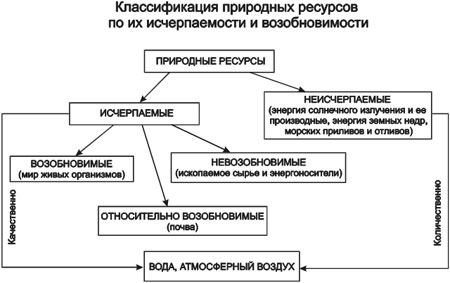 К неисчерпаемым природным ресурсам относятся преимущественно процессы и явления, внешние по отношению к нашей планете и присущие ей как космическому телу. Прежде всего - это ресурсы космического происхождения, например, энергия солнечного излучения и ее производные - энергия движущегося воздуха, падающей воды, морских волн, приливов и отливов, морских течений, внутриземная теплота.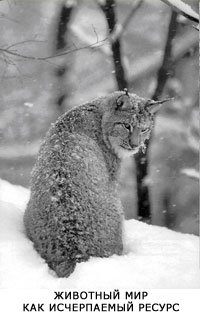 К исчерпаемым ресурсам относятся все природные тела, находящиеся в пределах земного шара как физического тела, имеющего конкретную массу и объем. В состав исчерпаемых ресурсов входит животный и растительный мир, минеральные и органические соединения, содержащиеся в недрах Земли (полезные ископаемые).По способности к самовосстановлению все исчерпаемые ресурсы условно можно классифицировать на возобновимые, относительно возобновимые и невозобновимые (см. схему).Возобновимые ресурсы - это ресурсы, способные к восстановлению через различные природные процессыза время, соизмеримое со сроками их потребления. К ним относятся растительность, животный мир и некоторые минеральные ресурсы, осаждающиеся на дно современных озер и морских лагун.Невозобновимые ресурсы - это ресурсы, которые совершенно не восстанавливаются или скорость их восстановления настолько мала, что практическое использование их человеком становится невозможным.К ним относятся, в первую очередь, руды металлов и неметаллов, подземные воды, твердые строительные материалы (гранит, песок, мрамор и т. п.), а также энергоносители (нефть, газ, каменный уголь).Особую группу составляют земельные ресурсы. Почва представляет собой биокосное тело, возникшее в результате различных форм выветривания (физического, химического, биологического) горных пород в обстановке различного климата, рельефа и в условиях земной гравитации.Почвообразовательный процесс длителен и сложен. Известно, что слой черноземного горизонта толщиной 1 см образуется
примерно за столетие. Таким образом, будучи в принципе возобновимым ресурсом, почва восстанавливается в течение очень длительного периода времени (многие десятилетия и даже столетия), что дает основания оценивать ее как относительно возобновимый ресурс.Особое положение имеют два важнейших природных тела, являющихся не только природными ресурсами, но и одновременно основными составляющими среды обитания живых организмов (природные условия): атмосферный воздух и вода. Будучи неисчерпаемыми в количественном отношении, они являются исчерпаемыми качественно (по крайней мере, в отдельных регионах). Воды на Земле достаточно, вместе с тем запасы пресной воды, пригодные к использованию, составляют 0,3% от общего объема.Подобное положение характерно и для атмосферного воздуха, который в ряде крупных городов и промышленных центров так сильно загрязнен, что содержащиеся в нем примеси оказывают вредное воздействие на людей и другие живые организмы.В 1957 году П. Дансеро сформулировал закон необратимости взаимодействия "Человек - Биосфера", согласно которому часть возобновимых природных ресурсов (животных, растительных) может стать исчерпаемой, невозобновляемой, если человек при нерациональных сельскохозяйственных, гидротехнических, промышленных и других мероприятиях сделает невозможным их жизнедеятельность и воспроизводство.Так, неконтролируемая охота на стеллерову корову привела к ее исчезновению как биологического вида. То же самое произошло и с некоторыми другими видами животных.В целом за последние 400 лет с лица Земли исчезло свыше 160 видов млекопитающих и птиц. В настоящее время, по данным Международного союза охраны природы (МСОП), в результате человеческой деятельности ежегодно исчезает по одному виду животных и растений.Деление ресурсов по какому-то признаку весьма условно, поскольку один и тот же ресурс, например, вода в озере, может быть использован как для промышленных, сельскохозяйственных и рыбоводческих нужд, так и для рекреационных целей или просто имеет большую эстетическую ценность. При этом часто в действие вступает правило материального ресурса, согласно которому использование ресурса в одних целях затрудняет или исключает использование в других. Если в озеро сбрасываются отходы промышленного предприятия, даже в значительной мере очищенные, использование воды в целях рыбоводства и оздоровления населения затрудняется или становится невозможным.В связи с этим в каждом конкретном случае необходимо рассматривать целую сеть природных взаимосвязей и определять оптимальный вариант, приемлемый как для природы, так и для общества.Процесс эксплуатации природных ресурсов в целях удовлетворения материальных и культурных потребностей общества называется природопользованием.Человечество интенсивно изменяет процессы круговорота всех химических веществ не только на локальном, но и на биосферном (глобальном) уровне.Для того чтобы создать необходимую продукцию, получить энергию, сырье, человек находит и добывает природные ресурсы, перевозит их к местам переработки, производит из них необходимые предметы. Таким образом, человек вовлекает природные ресурсы в ресурсный цикл.Под ресурсным циклом понимают совокупность превращений и пространственных перемещений определенного вещества (или группы веществ) на всех этапах использования его человеком (включая его выявление, подготовку к эксплуатации, извлечение из природной среды, переработку, превращение и возвращение в природу).Слово "цикл" предполагает замкнутость процесса. Известно, что в природе все химические вещества (вода, газы, металлы) движутся по замкнутому циклу. Ресурсный цикл как круговорот фактически не замкнут.Концепция ресурсных циклов была предложена И. В. Комаром. Он выделил следующие ресурсные циклы: цикл энергоресурсов и энергии с гидроэнергетическим и энергохимическим подциклами; цикл металлорудных ресурсов и металлов с коксохимическим подциклом; цикл неметаллического ископаемого сырья с подциклами горно-химических и минеральных строительных материалов; цикл почвенно-климатических ресурсов и сельскохозяйственного сырья; цикл лесных ресурсов и лесоматериалов; цикл ресурсов дикой фауны и флоры.Как легко заметить, первые три цикла связаны с невозобновимыми ресурсами, а остальные - с возобновимыми природными ресурсами.Что касается невозобновимых ресурсов, то их истощение со временем неизбежно, и задача заключается не столько в том, чтобы растянуть эти ресурсы на более длительный срок, сколько в том, чтобы до исчерпания того или иного природного ресурса найти ему заменитель природного или искусственного происхождения либо изыскать возможность его регенерации за счет использования вторичного сырья.